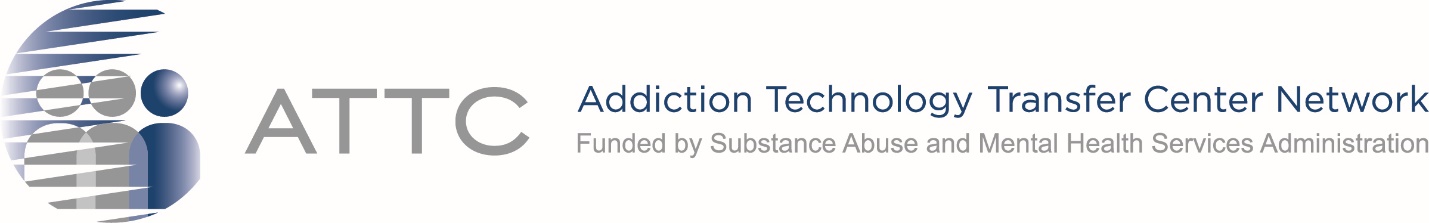 ATTC Directors Meeting, August 6, 2020, 3:00 – 4:15 pm ET PLEASE COMPLETE THE MEETING GPRA. Link will be provided at the end of the meeting and immediately afterward.*Chairs/Co-chairs of the ATTC “NIDA” workgroup, the PTTC evidence-based practices workgroup, and the MHTTC dissemination and implementation workgroupTime (Eastern Time)TopicSpeaker/Facilitator3:00 pmWelcome, Roll Call, Last Call Minutes Approval Laurie Krom3:05 pmRural Centers of Excellence on SUD (RCOE) University of RochesterGloria Baciewicz, MD, Michele Lawrence, and Christine Lasher3:20 pmProject Officer UpdateHumberto Carvalho3:25 pmGroup Updates:StimulantsCross-TTC Transition to VirtualSelf-care Coordination GroupTom Freese, Beth Rutkowski, Jeanne PulvermacherSara BeckerDenna Vandersloot, Cindy Christy3:45 pmTTC Dissemination and Implementation Executive Committee* - Discussion of MHTTC Intensive TA formTodd Molfenter, Mike Chaple4:05 pmNCO Announcements – see slides*Evaluation SIG Updates*Ability to share GPRA*Website Advisory Group Updates*Data Dashboard Reminder*New Tools – Self-care “plug-in”; HCV integration guide; new web pages*Next steps – quality assurance rubricLaurie Krom, Holly Hagle4:15 pmAdjournLaurie Krom